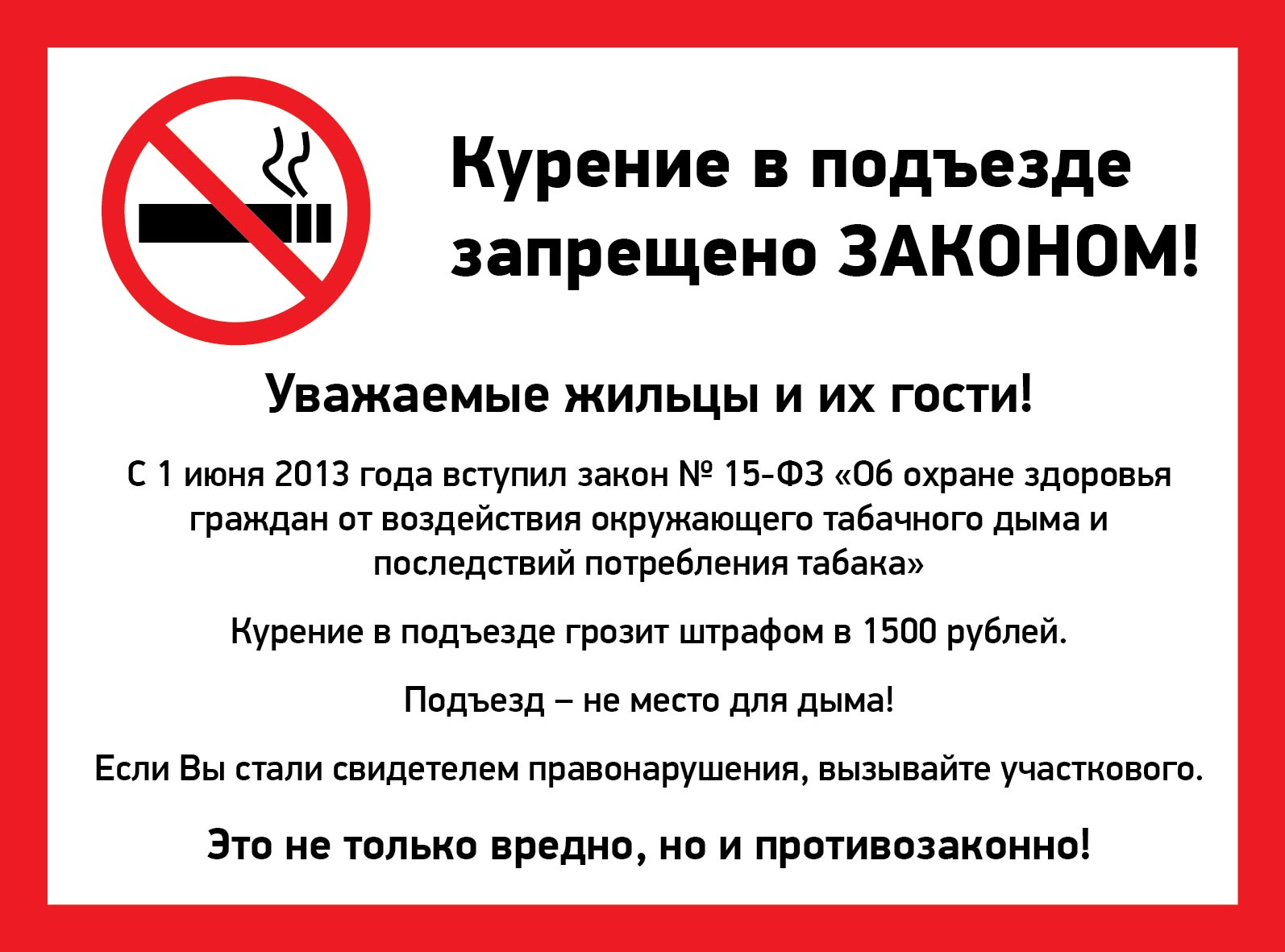 Курение около лифта приводит к срабатыванию пожарной сигнализации!